TALLER DE GRADO NOVENOIndicador de desempeño: Conoce algunas formas de tratar algunas lesiones.Tema: Primeros auxilios.  Nota 1: Las fotos del trabajo debe ser enviado al correo juliangov@campus.com.co con el nombre de la niña y grado.Cortadura.Lavar la herida con agua y un jabón suave.Aplique presión para detener el sangrado.Aplique un antibiótico y cubra la herida con un vendaje antiadherente.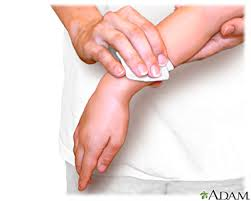 Video explicativo.https://www.youtube.com/watch?v=-4XJXAgI1n4https://www.youtube.com/watch?v=7WkhFmrgXp8https://www.youtube.com/watch?v=JG1wfNUTzCcActividadObserva los videos.Lee el documento https://medlineplus.gov/spanish/ency/article/000043.htm y realiza un paso a paso de lo que se debe realizar en caso de una cortadura y lo que hay que tener en cuenta. Utilizando las siguientes preguntas, escribe un texto de 15 renglones como mínimo dando tu respuesta a ellas. ¿Cuáles crees que son las causas más comunes para un accidente de cortadura? ¿Por qué los niños son más propensos a las lesiones? de las lesiones vistas hasta hora ¿Cuál crees que es la más común?